                                     Планируемые результаты изучения курса географии 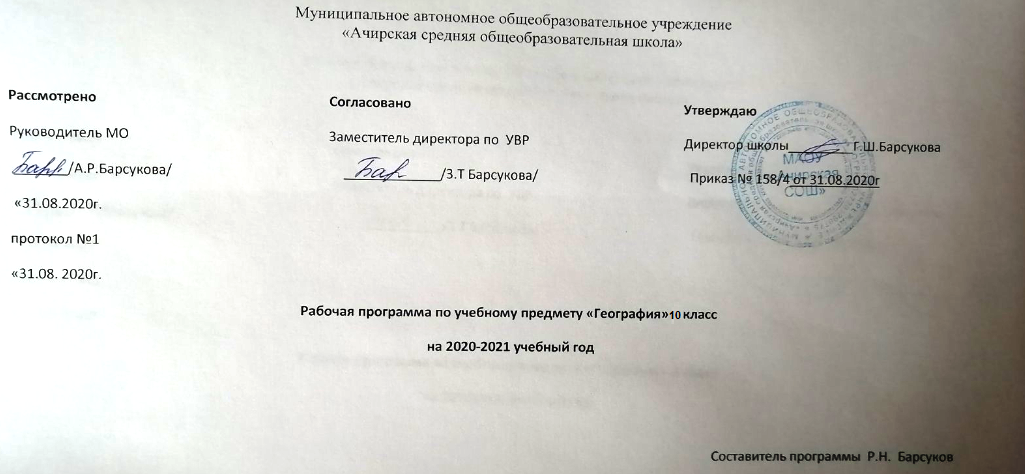 Изучение географии на базовом уровне среднего (полного) общего образования направлено:-освоение системы географических знаний о целостном, многообразном и динамично изменяющемся мире, взаимосвязи природы, населения и хозяйства на всех территориальных уровнях, географических аспектах глобальных проблем человечества и путях их решения; методах изучения географического пространства, разнообразии его объектов и процессов;овладение умениями сочетать глобальный, региональный и локальный подходы для описания и анализа природных, социально-экономических и геоэкологических процессов и явлений;развитие познавательных интересов, интеллектуальных и творческих способностей посредством ознакомления с важнейшими географическими особенностями и проблемами мира, его регионов и крупнейших стран;воспитание патриотизма, толерантности, уважения к другим народам и культурам; бережного отношения к окружающей среде;использование в практической деятельности и повседневной жизни разнообразных географических методов, знаний и умений, а также географической информации.Курс по географии на базовом уровне ориентируется, прежде всего, на формирование общей культуры и мировоззрения школьников, а также решение воспитательных и развивающих задач общего образования, задач социализации личности.По содержанию предлагаемый базовый курс географии сочетает в себе элементы общей географии и комплексного географического страноведения.Он завершает формирование у учащихся представлений о географической картине мира, которые опираются на понимание географических взаимосвязей общества и природы, воспроизводства и размещения населения, мирового хозяйства и географического разделения труда, раскрытие географических аспектов глобальных и региональных явлений и процессов, разных территорий.Содержание курса призвано сформировать у учащихся целостное представление о современном мире, о месте России в этом мире, а также развить у школьников познавательный интерес к другим народам и странам. Изучение географии в старшей школе на базовом уровне направлено на достижение следующих целей.	В результате изучения географии на базовом уровне выпускник научится понимать:           -Основные географические понятия  и термины; традиционные и новые методы географических исследований;- Особенности размещения основных видов природных ресурсов, из главные местонахождения и территориальные сочетания; численность и динамику населения мира, отдельных регионов и стран, их этногеографическую специфику; различия в уровне и качестве  жизни населения, основные направления миграций; проблемы современной урбанизации;- Географические аспекты отраслевой и территориальной структуры мирового хозяйства, размещения его основных отраслей; географическую специфику отдельных стран и регионов, их различия по уровню социально-экономического развития, специализации в системе международного географического разделения труда; географические аспекты глобальных проблем человечества;-Особенности современного геополитического и геоэкономического положения России, ее роль в международном географическом разделении труда;             Выпускник средней школы научится - объяснять ресурсообеспеченность отдельных стран и регионов мира, их демографическую ситуацию, уровни урбанизации и территориальной концентрации населения и производства, степень природных, антропогенных и техногенных изменений отдельных территорий;       - применять разнообразные источники географической информации для    проведения наблюдений за природными, социально-экономическими и геоэкологическими объектами, процессами и явлениями, их изменениями под влиянием разнообразных факторов;- Составлять комплексную географическую характеристику регионов и стран мира; таблицы, картосхемы, диаграммы, простейшие карты, модели, отражающие географические закономерности различных явлений и процессов, их территориальные взаимодействия;-Сопоставлять географические карты различной тематики;              Использовать приобретенные знания и умения в практической деятельности и повседневной жизни для:Выявления и объяснения географических аспектов различных текущих событий и ситуаций;Нахождения и применения географической информации, включая карты, статистические материалы, геоинформационные системы и ресурсы Интернета; правильной оценки важнейших социально-экономических событий международной жизни, геополитической и геоэкономической ситуации в России, других странах и регионах мира, тенденций их возможного развития;Понимания географической специфики крупных регионов и стран мира в условиях глобализации, стремительного развития международного туризма и отдуха, деловых и образовательных программ, различных видов человеческого общения.ТРЕБОВАНИЯ К РЕЗУЛЬТАТАМ ОБУЧЕНИЯПрограмма предусматривает формирование у учащихся общеучебных умений и навыков, овладение ими универсальными способами учебной деятельности. Формирование умений предусматривает применение разнообразных источников географической информации для составления географических характеристик регионов и стран мира — таблиц, картосхем, простейших карт, моделей, отражающих географические закономерности различных явлений и процессов, их территориальные взаимодействия.В системе основного общего образования география – единственный школьный предмет, содержание которого одновременно охватывает многие аспекты как естественного, так и гуманитарно-общественного научного знания. Это позволяет формировать у учащихся основные результаты обучения.Личностные результаты обучения географии в 10 классе, предполагают, что учащийся должен обладать:российской гражданской идентичностью и гражданской позицией;мировоззрением и нравственным сознанием, соответствующим современному уровню развития науки и общественной практики, основанным на диалоге культур, а также осознанием своего места в поликультурном мире на основе усвоения общечеловеческих ценностей;толерантным сознанием и поведением в поликультурном мире, готовностью и способностью вести диалог с другими людьми;коммуникативными навыками сотрудничества в образовательной, общественно полезной, учебно-исследовательской, проектной и других видах деятельности;готовностью и способностью к образованию, в том числе самообразованию, сознательным отношением к непрерывному образованию как условию успешной профессиональной и общественной деятельности.Метапредметные результаты обучения географии и формируют регулятивные, познавательные и коммуникативные универсальные учебные действия, и включают в себя:Регулятивные:ставить учебные задачи, вносить изменения в содержание учебной задачи и выбирать наиболее рациональную последовательность ее выполнения;планировать и корректировать свою деятельность в соответствии с ее целями, задачами и условиями;оценивать свою работу в сравнении с существующими требованиями;пользоваться различными способами самоконтроля.Познавательныеклассифицировать в соответствии с выбранными признаками, систематизировать и структурировать информацию;формулировать проблемные вопросы, искать пути решения проблемной ситуации;пользоваться навыками анализа и синтеза;искать и отбирать необходимые источники информации;представлять информацию в различных формах (письменной и устной) и видах;работать с разными видами текстов (учебным текстом и внетекстовыми компонентами) – научно-популярными, публицистическими, художественными: составлять тезисный план, выводы, конспект, тезисы выступления;переводить информацию из одного вида в другой (текст в таблицу, карту в текст и т. п.);использовать различные виды моделирования исходя из учебной задачи;создавать собственную информацию и представлять ее в соответствии с учебными задачами.Коммуникативныесоставлять рецензии, аннотации;выступать перед аудиторией, придерживаясь определенного стиля при выступлении;вести дискуссию, диалог;находить приемлемое решение при наличии разных точек зрения.Предметные результаты обучения:доказывать связь географии с другими науками;приводить примеры законов, теорий, понятий и терминов из разных курсов школьной географии, объяснять их особенности и различия;давать оценку различным источникам географических знаний;приводить примеры положительных и отрицательных последствий взаимодействия человека и окружающей среды;обосновывать необходимость рационального природопользования;приводить аргументированные доказательства влияния этнического или религиозного состава населения на особенности социально-экономической жизни страны;сравнивать разные страны по уровню и качеству жизни населения;использовать данные тематических карт как источник аргументов в пользу того или иного суждения;давать характеристику основных этапов развития мирового хозяйства;приводить примеры влияния НТР на развитие мирового хозяйства;приводить примеры транснационализации и экономической интеграции в мировом хозяйстве;показывать на конкретных примерах влияние того или иного фактора на размещение хозяйства;приводить примеры типов промышленных и сельскохозяйственных районов в мире;приводить примеры различных показателей для характеристики экономической мощи любого государства;давать характеристику состояния экономики страны с использованием различных источников информации;давать сравнительную характеристику двух или более стран;выявлять причинно-следственные связи: между особенностями современного мирового хозяйства и глобализацией как главной движущей силой его развития, особенностями пространственного рисунка размещения хозяйства и факторами, его определяющими;приводить примеры участия стран в МЭО, перечислять формы МЭО и объяснять их взаимную связь и изменения во времени;объяснять на конкретных примерах факторы, определяющие конкурентоспособность страны;доказывать объективность процесса глобализации мирового хозяйства;называть основные параметры, определяющие место любой страны в мире;доказывать дифференциацию стран мира как результат глобализации современного мира;аргументировать влияние информационной революции на развитие и размещение производства;обосновывать место России в мировом хозяйстве.Содержание программы (34 часа в 10 классе)и 34 в 11 классе)	Введение (1 час)География как наука. Процессы дифференциации и интеграции в географии. Сквозные направления в географии. Экономическая и социальная география, как одна из «стволовых ветвей» географии. Методы географических исследований. Подразделение общегеографических методов на традиционные (описания, картографический, сравнительно-географический, статистический) и новые (математический, математико-географического моделирования, дистанционно-аэрокосмический, геоинформационный). Методы физической и социально-экономической географии. Источники географической информации. Географическая карта как важнейший универсальный источник информации. Переход от бумажной — к машинной информации. Значение Интернета и глобальных спутниковых систем информации. Понятие о геоинформатике и геоинформационной системе (ГИС).Структура учебника. Как работать с учебником.Часть I. Общая характеристика мираТема 1. Современная политическая карта мира (4 часа)Многообразие стран современного мира, их классификация. Типология стран мира. Экономически развитые страны, их подгруппы. Развивающиеся страны, их подгруппы. Страны с переходной экономикой.Влияние международных отношений на политическую карту мира. Период «холодной войны» (1946-1989). Разрядка международной напряжённости. Новые угрозы безопасности: распространение ядерного оружия, региональные и локальные конфликты, международный терроризм. «Перезагрузка» в отношениях России и США; достижения и проблемы.Государственный строй стран мира. Две основные формы правления: республиканская и монархическая. Основные формы административно-территориального устройства: унитарная и федеральная.Понятия о политической географии и геополитике. Политико-географическое положение.  (Практическая работа № 1) ,(Практическая работа № 2)Тема 2. География мировых природных ресурсов  (5 часов)Проблема взаимодействия общества и природы. Понятие о географической (окружающей) среде, географическом детерминизме и нигилизме. «Обмен веществ» между обществом и природой. Степень «очеловеченности» природной среды в XXI в.Природные ресурсы Земли. Понятие о ресурсообеспеченности. Минеральные (топливные, рудные и нерудные) ресурсы и расчёт обеспеченности ими. Понятие о территориальных сочетаниях природных ресурсов.Земельные ресурсы и обеспеченность ими различных регионов и стран. Размеры и структура мирового земельного фонда. Процессы опустынивания.География водных ресурсов Земли. Различия в обеспеченности водными ресурсами регионов и стран. Пути решения водной проблемы. Гидроэнергетический потенциал.Биологические ресурсы. География лесных ресурсов, северный и южный лесные пояса мира. Проблема обезлесения. Ресурсы животного мира. Проблема оскудения генофонда.Ресурсы Мирового океана: водные, минеральные, биологические, их география. Климатические и космические ресурсы, новые возобновляемые источники энергии. Рекреационные ресурсы, их виды.Антропогенное загрязнение окружающей среды. Загрязнение литосферы, гидросферы (вод суши и Мирового океана), атмосферы. Решение природоохранных проблем: три главных пути. Природоохранная деятельность и экологическая политика. Особо охраняемые природные территории (ООПТ). Всемирное культурное и природное наследие ЮНЕСКО.Понятие о географическом ресурсоведении и геоэкологии. (Практическая работа № 3).(Практическая работа № 4)Тема 3. География населения мира ( 3 часа)Рост численности населения мира. Понятие о воспроизводстве (естественном движении) населения. Первый тип воспроизводства населения, демографический кризис. Географическое распространение стран первого типа воспроизводства населения,  их основные демографические показатели. Второй тип воспроизводства населения, демографический взрыв. Географическое распространение стран второго типа воспроизводства населения, их основные демографические показатели. Начало затухания демографического взрыва. Демографическая политика, её особенности в экономически развитых и развивающихся странах. Качество населения как комплексное понятие. Здоровье населения и показатель ожидаемой средней продолжительности жизни. Показатель уровня грамотности. Различие этих показателей в экономически развитых и развивающихся странах. Демографические показатели России.	Состав (структура) населения. Половой состав: страны с преобладанием женщин и страны с преобладанием мужчин; общемировые показатели. Возрастной состав, понятие об экономически активном населении. Этнолингвистический состав населения. Классификация народов (этносов) по численности. Классификация народов по языку, крупнейшие семьи языков. Однонациональные и многонациональные государства, проблема этнического сепаратизма на примере экономически развитых и развивающихся стран. Религиозный состав населения мира. Мировые религии – христианство, мусульманство, буддизм и их географическое распространение. Важнейшие национальные религии. Влияние религий на жизнь и быт людей. Религиозные противоречия в современном мире, религиозный экстремизм.	Размещение населения по земной суше под влиянием природных и исторических факторов. Показатель плотности населения Земли и отдельных регионов. Страны с наибольшей и наименьшей плотностью населения. Средняя плотность населения в России. Миграции населения и их влияние на размещение населения. Международные (внешние) миграции населения в прошлом и настоящем. Особое значение трудовых миграций. Главные центры притяжения трудовых ресурсов в мире. Интеллектуальные миграции и «утечка умов». Миграции по этническим, политическим, экологическим причинам; возрастание числа беженцев. Внутригосударственные миграции населения и их причины.	Современный город и его функции. Понятие об урбанизации как о всемирном процессе. Быстрые темпы роста городского населения. Концентрация населения в основном в больших городах. Формирование городских агломераций. Крупнейшие городские агломерации мира, их география. Группировка стран мира по уровню урбанизации: 1) очень высоко урбанизированные страны, 2) высоко урбанизированные страны, 3) средне урбанизированные страны, 4) слабо урбанизированные страны. Различия между странами по темпам урбанизации. Развитие урбанизации «вглубь» в экономически развитых странах. Развитие урбанизации «вширь» в развивающихся странах, явление «городского взрыва». Регулирование процесса урбанизации. Сельское население, групповая и дисперсная формы сельского расселения. Население и окружающая среда.	География населения как ветвь социально-экономической географии. Геодемографическое направление. Географо-расселенческое направление. Особое значение географии городов (геоурбанистики). Используя данные таблицы 3 в учебнике, построить на контурной карте мира картодиаграмму численности городского населения крупных регионов мира в 1950 и 2010 гг. Проанализировать её и сделать выводы.(Практическая работа № 5)Тема 4. Научно-техническая революция и мировое хозяйство (3 часа)Понятие о научно-технической революции (НТР). Характерные черты НТР: всеохватность, ускорение научно-технических преобразований, возрастание роли человеческого фактора, связь с высокой техникой и технологией. Четыре составные части НТР: 1) наука, 2) техника и технология, 3) производство, 4) управление. Эволюционный и революционный пути развития техники и технологии. Главные направления развития производства. Геоинформатика.Понятие о мировом хозяйстве. Понятие о международном географическом разделении труда и отрасли международной специализации. Международная экономическая интеграция, главные региональные и отраслевые интеграционные объединения.Понятие о глобализации и её движущих силах. Транснациональные  и глобальные ТНК. Возникновение глобальных городов. Отраслевая структура мирового хозяйства: аграрная, индустриальная, постиндустриальная. Воздействие НТР на отраслевую структуру материального производства промышленности, сельского хозяйства, транспорта.Основные пространственные модели мирового хозяйства. Двухчленная модель (Север-Юг). Трёхчленные модели с подразделением на экономически развитые, развивающиеся страны и страны с переходной экономикой и с подразделением на Центр, Полупериферию и Периферию. Десятичленная пространственная модель мирового хозяйства, роль отдельных центров в производстве валового мирового продукта. Страны БРИКС, как новая политико-экономическая группировка стран. Возрастание роли Азиатско-Тихоокеанского региона.	Территориальная структура хозяйства экономически развитых стран с выделением высокоразвитых, старопромышленных, аграрных и ресурсных районов нового освоения. Колониальный тип территориальной структуры хозяйства, сохраняющийся во многих развивающихся странах. Региональная политика в развитых и развивающихся странах, её главные направления.Факторы размещения производительных сил. Старые факторы размещения: территории, ЭГП, природно-ресурсный, транспортный, трудовых ресурсов, территориальной концентрации. Новые факторы размещения: наукоёмкости, экологический. (Практическая работа № 6( Практическая работа № 7)Тема 5. География отраслей мирового хозяйства (5 часов)              Промышленность – первая ведущая отрасль материального производства. Старые, новые и новейшие отрасли промышленности. Сдвиги в отраслевой структуре промышленности мира в эпоху НТР, роль высокотехнологичных отраслей. Изменения в территориальной структуре промышленности мира, возрастание доли стран Юга.	Топливно-энергетическая промышленность. Мировое производство и потребление первичных энергоресурсов. Соотношение Севера и Юга. Два главных этапа развития этой отрасли на протяжении XIX и XX вв. Нефтяная промышленность мира, основные черты географии; главные нефтедобывающие страны, главные нефтяные грузопотоки. Газовая промышленность мира, основные черты географии; главные газодобывающие страны, главные сухопутные и морские грузопотоки природного газа. Угольная промышленность мира, основные черты её географии. Мировая электроэнергетика, соотношение ТЭС, ГЭС и АЭС; ведущие страны-производители. Новые возобновляемые источники энергии, повышение их роли в мировой энергетике.	Мировая горнодобывающая промышленность. Соотношение стран Севера и Юга. Понятие о восьми «великих горнодобывающих державах». Чёрная металлургия: масштабы производства и основные черты географии. Типы ориентации в размещении предприятий этой отрасли. Особенности размещения мировой цветной металлургии.	Машиностроение мира: особенности отраслевой и территориальной структуры. Три главных машиностроительных региона. Отличительные черты отраслевой и территориальной структуры мировой химической промышленности. Лесная и деревообрабатывающая промышленность мира: два пояса её размещения. Мировая текстильная промышленность, её главные регионы. Промышленность и окружающая среда.	Сельское хозяйство – вторая ведущая отрасль материального производства. Понятие о товарном и потребительском сельском хозяйстве, агробизнесе. Основные черты сельского хозяйства в экономически развитых и развивающихся странах. Понятие о «зелёной революции» в развивающихся странах. Растениеводство как основа мирового сельского хозяйства. Зерновое хозяйство: пшеница, рис и кукуруза. Другие продовольственные культуры. Непродовольственные культуры. Мировое животноводство: три ведущих отрасли. Сельское хозяйство и окружающая среда. Мировое рыболовство.Транспорт – третья ведущая отрасль материального производства. Мировая транспортная система, её масштабы. Транспорт экономически развитых стран. Транспорт развивающихся стран. Региональные транспортные системы. Сухопутный транспорт и его виды: автомобильный, железнодорожный, трубопроводный. Морской торговый флот, морские порты. География мирового морского судоходства, роль морских каналов и проливов. Внутренний водный транспорт. Воздушный (авиационный) транспорт – самый молодой и динамичный вид транспорта. Основные черты его географии. Транспорт и окружающая среда.	Всемирные экономические отношения (ВЭО). Отношения Север-Юг как отношения между Центром мирового хозяйства и его Периферией и Полупериферией. Понятия об открытой экономике и свободной экономической зоне.	Мировая торговля как старейшая форма ВЭО. Сдвиги в структуре мировой торговли товарами. Торговля услугами и её формы. Главные районы и страны мировой торговли. Всемирная торговая организация (ВТО).	Мировой рынок капитала, как отражение процесса финансовой глобализации. Мировые финансовые центры. Оффшорные зоны (центры). Понятие о прямых иностранных инвестициях. География мирового рынка капитала. Страны-лидеры по экспорту и импорту капитала среди экономически развитых стран, развивающихся стран и стран с переходной экономикой. Всемирный банк и Международный валютный фонд (ВМФ).	Международное производственное сотрудничество и его формы. Международное научно-техническое сотрудничество. Международный туризм: масштабы и основные черты географии.(Практическая раб. № 8)                                                                                          СТРУКТУРА КУРСАПЕРЕЧЕНЬ ПРАКТИЧЕСКИХ РАБОТКалендарно-тематическое планирование   №                 МОДУЛЬ (ГЛАВА)Примерное количество часовВведение11Современная политическая карта мира62География мировых природных ресурсов53География населения мира74Научно-техническая революция и мировое хозяйство55География отраслей мирового хозяйства10Модуль (глава)№ТемаСовременная политическая карта мира.1*Обозначение на к/к стран различных типовСовременная политическая карта мира.2*Составление таблицы ”Государственный строй и АТУ стран мира”Современная политическая карта мира.3*Характеристика  политико-географического положения страныГеография мировых природных ресурсов.4*Оценка ресурсообеспеченности отдельных стран или регионов мира.География населения мира.5*Составление классификационных таблиц стран с различным национальным или религиозным составомГеография населения мира.6*Составление картосхемы современных путей миграции населения и крупнейших агломераций мираНаучно-техническая революция и мировое хозяйство.7*Составление картосхемы главных интеграционных группировок мираГеография отраслей мирового хозяйства.8*Составление картосхемы «ТЭК и металлургия мира»География отраслей мирового хозяйства.9*Обозначение на контурной карте стран-лидеров по основным отраслям сельского хозяйстваГеография отраслей мирового хозяйства.10*Составление маршрута кругосветного путешествия№ урокаТема урокаКоличество часов№ урокаТема урокаКоличество часовпланфакткоррекция1Введение. География в современном мире107.0907.092Многообразие стран современного мира. Политическая карта114.0914.093.Влияние международных отношений      на политическую карту мира                                121.0921.094Государственный строй стран мира.128.0928.095Политическая география105.1005.106.Обобщающий урок «Современная политическая карта мира»12.1012.107Взаимодействие общества и природы. 119.1016.10.Уплотнение программы.  Тема:Взаимодействие общества и природы. Природные ресурсы. 8Мировые природные ресурсы. Минеральные ресурсы(Интегрированный урок. Биология. «Особенности популяционно-видового уровня жизни»)119.1016.10Уплотнение программы.  Тема:Взаимодействие общества и природы. Природные ресурсы. 9Земельные, водные и биологические ресурсы.109.1109.11.10Ресурсы Мирового океана, космические и рекреационные ресурсы.116.1111Загрязнение и охрана окружающей среды.123.1112Географическое ресурсоведение и геоэкология 130.1113Численность и воспроизводство населения.107.1214Состав (структура) населения мира.114.1215Размещение и миграция населения.121.1216Городское и сельское население. Урбанизация.128.1217НТР. Характерные черты и составные части1.0118Мировое хозяйство.1.0119Отраслевая и территориальная структура Мирового хозяйства. Воздействие НТР на отраслевую структуру хозяйства.1.0120Факторы размещения1.0221Итоговое занятие по теме: «НТР и Мировое хозяйство» Контроль знаний.1.0222География промышленности. Топливно- энергетический комплекс (нефтяная, газовая, угольная промышленность как основа мировой энергетики. Тюменская область – крупный нефтегазовый район мира и страны. Электроэнергетика). (Интегрированный урок. Химия. «Природные источники углеводородов. Нефть. Природный газ»)119.0223Горнодобывающая промышленность. Чёрная и цветнаяметаллургия.126.0226.0224Машиностроение. Химическая промышленность.105.0305.0325Лесная, легкая промышленность. Промышленность и окружающая среда112.0312.0326Итоговое занятие по теме: «Промышленность мира»». Контроль знаний.119.0319.0327География сельского   хозяйства и рыболовства. Растениеводство.102.0402.0428Животноводство мира109.0409.0429География транспорта.116.0416.0430Контроль знаний по теме «Транспорт мира»123.0423.0431Международные экономические отношения130.0430.0432Урок обобщения и закрепления знаний по теме: «География отраслей мирового хозяйства».114.0514.0533-34Резерв.121.05 28.0521.05 28.05